Medical Curriculum VitaeDR. Ali Hasan MohammedM.B.CH.B. - F.I.C.M.S Department of Surgery – College of Medicine – University of Mosul 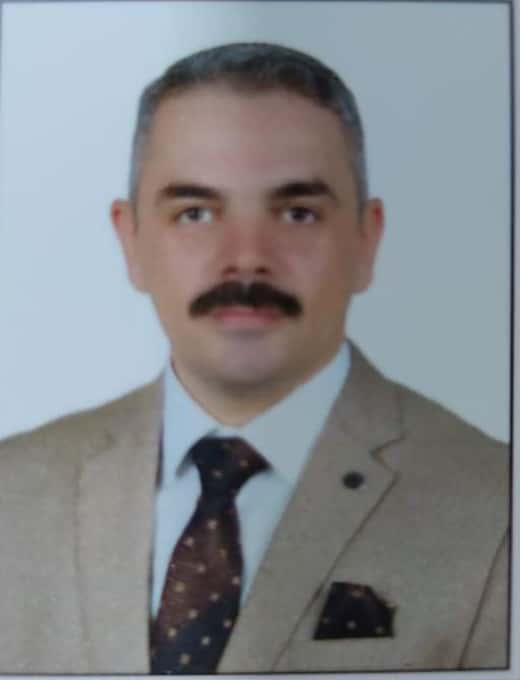 Nineveh Iraq ali.mohammd@uomosul.edu.iqEducation: fellowship of the Iraqi Board for Medical Specialization in General Surgery (F.I.C.M.S.) at 21-12-2020 (Baghdad).Bachelor degree in medicine and surgery (M.B.Ch.B.) from the College of medicine / University of Mosul at 1-7-2007.Current position: Lecturer in general surgery – department of surgery – college of medicine – university of Mosul since 2021 till now.Specialist in general surgery in Al-Jumhory teaching hospital, Mosul, Iraq since 2021 till now.Clinical experience & training Trainee in Iraqi medical council of general surgery (board), Mosul and Baghdad centers, Iraq.  2012-2020.Specialist in general surgery 2021-present.Research experience Research trainee in department of surgery, College of Medicine, University of Mosul, Mosul, Iraq. 2012 – present.Academic appointmentsLecturer in department of Surgery, College of Medicine, University of Mosul, Mosul, Iraq. 2021 – present.Past positions and jobsTrainee in Iraqi medical council of general surgery (board), Mosul and Baghdad centers, Iraq.  2012-2020.Chief of the resident doctors in Al-Jumhory teaching hospital, Mosul from 2018-2020.Senior House Officer in general surgery in Al-Jumhory teaching hospital, Mosul, Iraq from 2010-2012.Junior House officer in Mosul Teaching Hospitals, Mosul, Iraq from 2008-2010.Certifications and licensureA license to practice general surgery as specialist surgeon, College of Medicine, University of Mosul, Mosul, Iraq. 2021- present.Professional membership & activitiesMember of the Iraqi Medical Association since 2008 to present.Fellow of the Iraqi board for medical specialization.Honors & AwardsTwo letters of thanks & appreciation from ministry of higher education and medical research 2020-2021.Letter of thanks & appreciation from the chairman of the Iraqi board of medical specializations in 2020.Fifteen letters of thanks & appreciation from Mosul teaching hospitals 2008-2020.Language: Arabic, English.References:1. Dr. Samir I. Hasan alsaffar    Professor in the college of medicine, university of mosul.    Email: samiralsaffar@yahoo.com2. Dr. khalaf Rasheed Jadoa    Assistant professor in the College of medicine, university of Mosul    Email: khalaf_jadoa@yahoo.com